 «Я — педагог» на конкурс  «Воспитатель года - 2022»Чекиной   Олеси   Александровны «Доброта для души то же, что здоровье для тела:она незаметна, когда владеешь ею, и она дает успех во всяком деле»                                       Л.Н.Толстой
Воспитатель, на мой взгляд, одна из одних немногих профессий, основа, которой – любовь, доверие и понимание. Это призвание, желание быть рядом с восторженным миром детских глаз. Быть воспитателем, значит иметь терпение, сострадание, желание видеть детей, которые уже стали «своими детьми».Современный воспитатель – это человек, сочетающий в себе черты психолога, наставника, друга, артиста. Быть воспитателем – значит иметь терпение, сострадание, это значит любить, понимать и чувствовать ребенка, не подавлять личность, самостоятельность, активность, одним словом, уважать право ребенка – быть самим собой.Действительно, без любви к детям не может быть воспитателя. И настоящий воспитатель любит всех детей. Воспитатель должен уметь любить детей, несмотря на то, что все они разные, каждый со своим характером. Воспитатель детского сада - это состояние души. Я дарю детям тепло своего сердца. Любить детей, а как иначе, Ведь это главная задача. И к каждому иметь подход, Не может быть наоборот!
С детьми всегда должна быть рядом,
Даря тепло и согревая взглядом
Их в мир прекрасного ввести
И помнить заповедь – не навреди!
Самое прекрасное время в жизни каждого человека – это детство. Только в детстве самые яркие и запоминающиеся впечатления, мир волшебный и удивительный полный невообразимых открытий. И таким его делаем мы, взрослые, находящиеся рядом с ребёнком.Работа воспитателя — это не просто труд. Это, прежде всего, умение отдать всего себя, без остатка. И главная задача воспитателя — увидеть в каждом ребенке его индивидуальность, помочь раскрыть ему свои таланты, ведь каждый ребенок — личность!       Желание стать педагогом у меня появилось ещё в школьные годы. И этому также способствовали умные, добрые, любящие детей мои учителя, компетентные в своей профессии. Но судьба меня направила сначала в другом направлении. Закончив Терский сельскохозяйственный техникум филиал Кабардино Балкарской государственной сельхоз академии. Я получила профессию бухгалтер, но всё-таки, ту дорогу, что мне была предназначена судьбой я не обошла. И вот я приблизилась к осуществлению своей мечты – поступила в ФГБОУ Высшего профессионального образования «Кабардино – Балкарский университет им. Х.М. Бербекова» (КБГУ).  Получила образование по специальности «Образование  детей дошкольного возраста». И  судьба привела меня работать в детский сад, и я этому очень рада.Профессия воспитатель — очень интересная профессия. Кто не работал в детском саду, тот не поймет, как это интересно. Как важно быть ответственным, преданным своему делу. Профессия воспитатель не допускает случайных людей, которым просто нужна работа. Сюда приходят только по призванию. Ведь именно мы сталкиваемся с такими непорочными, лучезарными глазами, когда они еще не умеют врать. И как же важно сохранить эту непорочность, искренность. От воспитателя зависит очень многое. Великий педагог Г. Песталоцци сказал: «Если не любишь, то не имеешь права воспитывать».За годы работы в детском саду я всё больше понимаю, как мне важна и дорога эта профессия. Я с радостью иду на работу, и получаю удовольствие от общения с детьми. С ними я забываю о проблемах, не чувствую усталости, они вдохновляют меня на творчество.Соблюдать правило трех «П»: принять, понять и поддержать ребенка. Воспитывая, всячески развивать у детей самостоятельность, активность инициативу. Порядок и систематичность – одно из главных условий успеха.Моя профессия подразумевает постоянное эмоциональное напряжение. Но у меня есть секретный приѐм, который помогает мне с ним справляться. Это детские ладошки, такие теплые, обнимающие и согревающие! И когда они касаются меня, все сразу становится на  свои места. И снова хочется искать,  творить, доказывать и учиться.   Самое важное для педагога стремиться к тому, чтобы каждое «сегодня»  было лучше, чем «вчера» не только в отношении детей, но и в отношении собственных знаний и умений.Современный ритм жизни требует от педагога постоянного профессионального роста, творческого отношения к работе, самоотдачи. Педагог может называться педагогом с большой буквы, только если сам постоянно учится, развивая и совершенствуя свой профессиональный опыт и щедро делясь им с коллегами, единомышленниками, родителями. Профессиональный опыт обеспечивает ему квалификационную профессиональную деятельность. Хочу вызвать интерес общества к своей профессии. Поэтому участие в этом конкурсе, является неотъемлемой частью процесса повышения квалификационного уровня.Современный воспитатель должен обладать широким кругозором, ораторскими способностями, быть творческой личностью. Современные дети очень любознательны и пытливы, задают много вопросов. Я должна быть всегда готова ответить на любой вопрос. Должна много знать, хорошо ориентироваться в окружающем мире, уметь использовать инновационные методы и технологии, пользоваться современными техническими средствами. Я  постоянно добавляю в свою копилку новые знания, осваиваю современные технологии, чтобы продолжать развивать маленьких почемучек.  Я непрерывно повышаю уровень педагогического мастерства.Одним из важных направлений в моей работе является воспитание в детях здорового образа жизни. Это направление я разрабатываю в разных видах деятельности с детьми, что  способствует высокому качеству усвоения нового материала, активизирует мыслительную деятельность моих воспитанников. В своей работе стараюсь так организовать занятия, чтобы дети стали активными субъектами учебно-воспитательного процесса и приобрели способность действовать в различных проблемных ситуациях. Я стараюсь обеспечить детям эмоциональный комфорт, атмосферу любви и взаимопонимания, интересную, содержательную и познавательную жизнь в детском саду, создавая условия для полноценного разностороннего развития.Основные особенности воспитательно-образовательного процесса, использование инновационных методик.
   В ходе воспитательно-образовательного процесса использовать современные методы и инновационные технологии:
- технологии проблемного обучения в сочетании с технологией сотрудничества и технологией формирования ситуации успеха;
- технология проектирования обеспечивает наличие и сохранение прав ребенка на самостоятельный выбор целей, содержания, форм деятельности партнеров, места, способа и длительности реализации собственных планов, оценку полученных результатов, дальнейших перспектив;
- социоигровые технологии: «Карусель», работа в парах (диадах), подгруппах - развивают коммуникативные и интеллектуальные способности детей, способствуют познавательному, социальному, художественному, физическому развитию детей, дают положительные результаты в области эмоционально-волевой сферыВ своей работе я использую игровой, коммуникативный методы, здоровьесберегающие технологии, технологии проектного обучения. В нашей работе невозможно стоять на одном месте, поэтому я постоянно совершенствую свой профессионализм, посещая курсы повышения квалификации, МО воспитателей, семинары. Я нахожусь в постоянном поиске и не даю себе останавливаться на достигнутом.Моя жизнь стала активная, насыщенная, творческая, она приносит мне радость. И хочется работать, искать что-то новое.
     Свою работу с детьми я строю на взаимопонимании, доброте, справедливости, заботе, ласке. Благодаря такому психологическому настрою, дети меня любят, с доверием относятся ко мне, посвящая во все свои маленькие тайны. Они с радостью перенимают мой опыт, подражают мне, стараются что – то смастерить своими маленькими ручонками и подарить мне, чтобы доставить радость. Для детей я словно вторая мама. И пусть проходят года, мои первые выпускники став уже взрослыми при встрече по - прежнему здороваются и улыбаются тебе, радуются встречи с тобой. Вот это я считаю самым высоким достижением! Я считаю это своим высшим достижением в работе с детьми.На моих плечах лежит ответственность за то, какими  станут мои воспитанники в будущем. Ведь начало в жизнь детям дают родители, но сделать второй шаг помогаю им я – воспитатель.Отдаю всю любовь ребятишкам,	Забывая порой про себя.Воспитатель – скорее призванье,Не профессия это моя.Я не знаю, как можно иначе,Не могу по-другому я жить.Как же много успеть то мне надо,Чтоб людьми их всех в жизнь проводить!Я люблю свою профессию, нашла в ней своё призвание и утвердилась в этом. А это значит – я счастливый человек!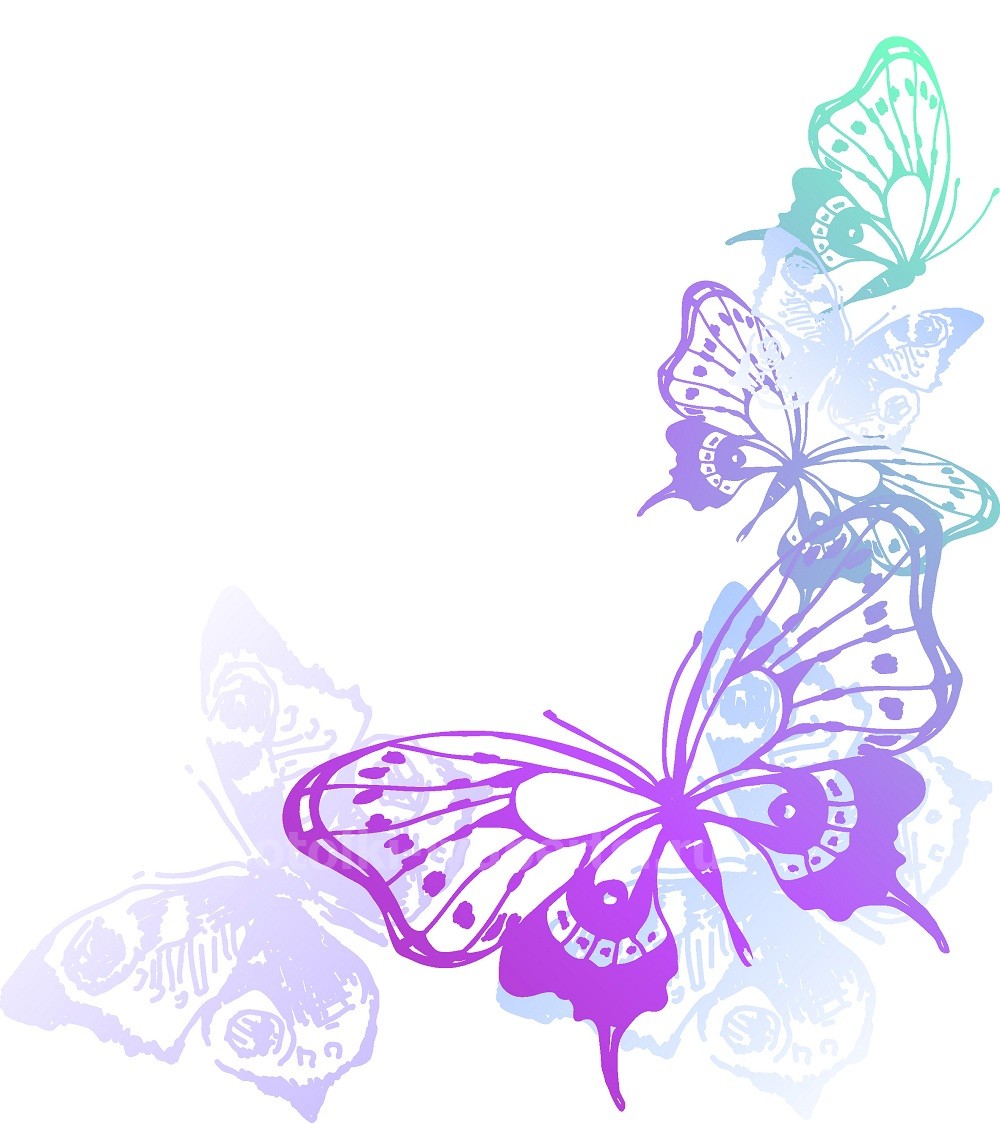 